Medienkommentar 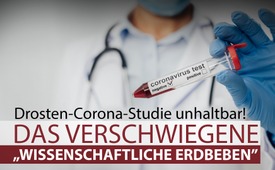 Drosten-Corona-Studie unhaltbar! Das verschwiegene „wissenschaftliche Erdbeben“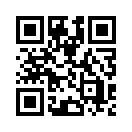 Die Durchführung der Corona-Tests und damit auch die aus deren Ergebnissen resultierenden einschränkenden Maßnahmen basieren auf einer Studie von Prof. Drosten, die jetzt ein Gremium internationaler Wissenschaftler analysiert hat. Ihr Urteil kommt einem „wissenschaftlichen Erdbeben“ gleich! Verbreiten Sie dieses Video weiter, damit es endlich zu einem öffentlichen Gespräch kommt!Seit vielen Monaten muss die gesamte Bevölkerung durch die verordneten Corona-Maßnahmen massive Freiheitsbeschränkungen hinnehmen. All diese Grundrechtsbeschränkungen werden durch die täglich gemeldeten Zahlen der angeblich Neuinfizierten begründet. Diese wiederum basieren auf dem bereits mehrfach in die Kritik geratenen Corona-PCR-Test, den Professor Dr. Christian Drosten im Januar 2020 entwickelt hat. 
Die wissenschaftliche Grundlage dafür ist die von Drosten, Corman und anderen erstellte Studie „Detection of 2019 novel coronavirus (2019-nCoV) by real-time RT-PCR“. Zu Deutsch: „Nachweis des neuartigen Coronavirus 2019 (2019-nCoV) mittels Echtzeit-RT-PCR“. Diese wurde am 23. Januar 2020 von Eurosurveillance, „Europas Journal zur Überwachung, Epidemiologie, Prävention und Kontrolle von Infektionskrankheiten“ veröffentlicht. 
Aufgrund dieser Veröffentlichung übernahm die WHO den „Drosten-PCR-Corona-Test“ als Standarduntersuchung zum Nachweis des Coronavirus.
Ein Gremium von 22 international renommierten Wissenschaftlern (https://cormandrostenreview.com/icsls/) hat nun diese Studie näher unter die Lupe genommen. Dieses Gremium kam nach eingehender Prüfung zu einem vernichtenden Urteil.
Wir zitieren an dieser Stelle das Fazit der Wissenschaftler im Originaltext: 
„Das veröffentlichte RT-qPCR-Protokoll (Abkürzung für „Real-Time quantitative Polymerase Chain Reaction“, Protokoll zur Durchführung des Corona-Tests) zum Nachweis und zur Diagnose von 2019-nCoV und das Manuskript weisen zahlreiche technische und wissenschaftliche Fehler auf, darunter ein unzureichendes Primerdesign (Primerdesign: eine Methode zur Optimierung der Polymerase Chain Reaction (PCR) für den Corona-Test), ein problematisches und unzureichendes RT-qPCR-Protokoll und das Fehlen einer genauen Testvalidierung. [Kontrolle, ob festgelegte Nutzungsziele erfüllt sind] Weder der vorgestellte Test noch das Manuskript selbst erfüllen die Anforderungen für eine akzeptable wissenschaftliche Veröffentlichung. Darüber hinaus werden schwerwiegende Interessenkonflikte der Autoren nicht erwähnt. Schließlich bedeutet der sehr kurze Zeitraum zwischen Einreichung und Annahme der Veröffentlichung (24 Stunden), dass hier kein systematischer Peer-Review-Prozess (Überprüfungsprozess) durchgeführt wurde oder von problematischer schlechter Qualität ist. Wir liefern überzeugende Beweise für verschiedene wissenschaftliche Unzulänglichkeiten, Fehler und Mängel.“  Review report Corman-Drosten et al. Eurosurveillance 2020 (https://cormandrostenreview.com/report/) 
Im Klartext bedeutet dies: 
Die Drosten-Studie, auf der die täglich vom Robert-Koch-Institut veröffentlichten Zahlen beruhen, 
ist in grober Weise fehlerhaft, bis hin, dass sogar eine Validierung des Tests fehlt. 
wurde keiner Überprüfung durch unabhängige Gutachter zur Qualitätssicherung unterzogen.
enthält nicht den notwendigen Hinweis, dass schwerwiegende Interessenkonflikte der Autoren bestehen.
erfüllt weder im Test noch im Manuskript die Anforderungen an eine akzeptable wissenschaftliche Arbeit!
Die 22 Wissenschaftler, die in ihrem Report detailliert zehn fatale Probleme und Fehler der Studie aufzeigen, gingen sogar so weit, dass sie Eurosurveillance unmissverständlich aufforderten, die Veröffentlichung der Drosten-Studie zurückzuziehen. 
Das ist jedoch kaum zu erwarten, denn Drosten selbst und Chantal Reusken, eine Mitautorin seiner Studie, gehören zum Herausgebergremium von Eurosurveillance, der Zeitschrift, die die Studie veröffentlicht hat. Nicht nur dadurch werden die von den Wissenschaftlern beanstandeten schwerwiegenden Interessenkonflikte Drostens offenkundig, diese decken sogar noch weitere auf. 
Der Report dieser Wissenschaftler gleicht einem „wissenschaftlichen Erdbeben“!
Das Drosten Papier und der daraus resultierende Corona-PCR-Test zur Ermittlung der sogenannten „Neuinfektionen“ war bisher das wissenschaftliche Fundament für sämtliche erlassenen Maßnahmen, wie z.B. Reisebeschränkungen, Versammlungsverbote bis hin zu Geschäftsschließungen. Durch das sehr fundierte Urteil dieses hochkarätigen Wissenschaftlergremiums ist dieses Fundament nicht mehr tragfähig! 
Dieser sensationelle Bericht wurde am 27. November 2020 von den Wissenschaftlern veröffentlicht. 
Aufgrund der Brisanz dieses Berichtes müsste dieser folglich auf den Titelseiten der Tagezeitungen bzw. als Hauptschlagzeilen in den Nachrichtensendern der breiten Öffentlichkeit bekannt gemacht werden. Doch seit über zwei Wochen schweigen diese offensichtlich gleichgeschalteten Monopolmedien in skandalöser Weise zu diesem sensationellen Bericht. An dieser Stelle wird offenkundig, dass diese Medien ihrem Auftrag nach umfassender, freier und unzensierter Information der Bevölkerung nicht nachkommen. Ebenso zeigt es auf, dass das gesamte Corona-Szenario – wie von verschiedenster Seite vermutet – doch auf einem Betrug aufbauen könnte. Da stellt sich die Frage, wer denn an einer Zerstörung der Völker interessiert ist, wo doch aufgrund dieser Studie eine gewisse Entwarnung bezüglich der Neuinfektionen gegeben werden könnte. Sehen Sie hierzu z.B. die Sichtweise des Finanzexperten Ernst Wolff („Corona-Pandemie – Endziel Digitaler Finanzfaschismus“ www.kla.tv/17608) und weitere eingeblendete Sendungen. (www.kla.tv/17031, www.kla.tv/16713)
Verehrte Zuschauer,
zögern Sie nicht länger und werden sie selber aktiv, indem Sie dieses verschwiegene „wissenschaftliche Erdbeben“ der Öffentlichkeit zugänglich machen, damit es endlich zu einem öffentlichen Gespräch zu all diesen Fragen kommt.
Wenn schon unsere Medien nicht zur freien Meinungsbildung beitragen, dann verbreiten Sie doch dieses aufklärende Video auf alle Weise weiter! Informieren Sie möglichst viele ihrer Bekannten per Mail, über WhatsApp, Twitter, Vimeo oder posten Sie das Video auf Facebook… Die Weiterleitfunktionen auf unserer Seite können dazu eine Hilfe sein.von kw, strQuellen:Studie von Drosten, Corman und anderen
https://www.eurosurveillance.org/content/10.2807/1560-7917.ES.2020.25.3.2000045

Pressemeldung WHO veröffentlicht Testprotokoll als Leitfaden
https://www.charite.de/service/pressemitteilung/artikel/detail/erster_test_fuer_das_neuartige_coronavirus_in_china_entwickelt/

Liste der Wissenschaftler des Review-Reports, die Eurosurveillance aufforderten, die Veröffentlichung der Studie von Drosten, Corman und anderen, zurückzuziehen 
https://cormandrostenreview.com/retraction-request-letter-to-eurosurveillance-editorial-board/

Fazit des Review-Reports
https://cormandrostenreview.com/report/

Board von Eurosurveillance
https://www.eurosurveillance.org/boardDas könnte Sie auch interessieren:#Dauerbrenner - Kla.TV-Dauerbrenner - www.kla.tv/Dauerbrenner

#Medienkommentar - www.kla.tv/Medienkommentare

#Coronavirus - www.kla.tv/Coronavirus

#PCR-Test - www.kla.tv/PCR-Test

#ChristianDrosten - www.kla.tv/ChristianDrostenKla.TV – Die anderen Nachrichten ... frei – unabhängig – unzensiert ...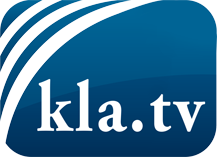 was die Medien nicht verschweigen sollten ...wenig Gehörtes vom Volk, für das Volk ...tägliche News ab 19:45 Uhr auf www.kla.tvDranbleiben lohnt sich!Kostenloses Abonnement mit wöchentlichen News per E-Mail erhalten Sie unter: www.kla.tv/aboSicherheitshinweis:Gegenstimmen werden leider immer weiter zensiert und unterdrückt. Solange wir nicht gemäß den Interessen und Ideologien der Systempresse berichten, müssen wir jederzeit damit rechnen, dass Vorwände gesucht werden, um Kla.TV zu sperren oder zu schaden.Vernetzen Sie sich darum heute noch internetunabhängig!
Klicken Sie hier: www.kla.tv/vernetzungLizenz:    Creative Commons-Lizenz mit Namensnennung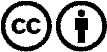 Verbreitung und Wiederaufbereitung ist mit Namensnennung erwünscht! Das Material darf jedoch nicht aus dem Kontext gerissen präsentiert werden. Mit öffentlichen Geldern (GEZ, Serafe, GIS, ...) finanzierte Institutionen ist die Verwendung ohne Rückfrage untersagt. Verstöße können strafrechtlich verfolgt werden.